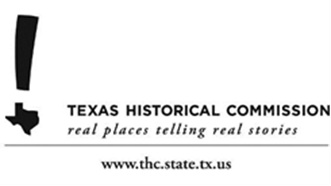 Questions?Contact Survey CoordinatorHistory Programs Division, Texas Historical Commission512/463-5853history@thc.state.tx.usversion 3/2013TEXAS HISTORICAL COMMISSIONTEXAS HISTORICAL COMMISSIONTEXAS HISTORICAL COMMISSIONTEXAS HISTORICAL COMMISSIONTEXAS HISTORICAL COMMISSIONTEXAS HISTORICAL COMMISSIONTEXAS HISTORICAL COMMISSIONTEXAS HISTORICAL COMMISSIONTEXAS HISTORICAL COMMISSIONTEXAS HISTORICAL COMMISSIONTEXAS HISTORICAL COMMISSIONTEXAS HISTORICAL COMMISSIONTEXAS HISTORICAL COMMISSIONTEXAS HISTORICAL COMMISSIONTEXAS HISTORICAL COMMISSIONTEXAS HISTORICAL COMMISSIONTEXAS HISTORICAL COMMISSIONTEXAS HISTORICAL COMMISSIONTEXAS HISTORICAL COMMISSIONTEXAS HISTORICAL COMMISSIONTEXAS HISTORICAL COMMISSIONTEXAS HISTORICAL COMMISSIONTEXAS HISTORICAL COMMISSIONTEXAS HISTORICAL COMMISSIONTEXAS HISTORICAL COMMISSIONTEXAS HISTORICAL COMMISSIONTEXAS HISTORICAL COMMISSIONTEXAS HISTORICAL COMMISSIONHISTORIC RESOURCES SURVEY FORMHISTORIC RESOURCES SURVEY FORMHISTORIC RESOURCES SURVEY FORMHISTORIC RESOURCES SURVEY FORMHISTORIC RESOURCES SURVEY FORMHISTORIC RESOURCES SURVEY FORMHISTORIC RESOURCES SURVEY FORMHISTORIC RESOURCES SURVEY FORMHISTORIC RESOURCES SURVEY FORMHISTORIC RESOURCES SURVEY FORMHISTORIC RESOURCES SURVEY FORMHISTORIC RESOURCES SURVEY FORMHISTORIC RESOURCES SURVEY FORMHISTORIC RESOURCES SURVEY FORMHISTORIC RESOURCES SURVEY FORMHISTORIC RESOURCES SURVEY FORMHISTORIC RESOURCES SURVEY FORMHISTORIC RESOURCES SURVEY FORMHISTORIC RESOURCES SURVEY FORMHISTORIC RESOURCES SURVEY FORMHISTORIC RESOURCES SURVEY FORMHISTORIC RESOURCES SURVEY FORMHISTORIC RESOURCES SURVEY FORMHISTORIC RESOURCES SURVEY FORMHISTORIC RESOURCES SURVEY FORMHISTORIC RESOURCES SURVEY FORMHISTORIC RESOURCES SURVEY FORMHISTORIC RESOURCES SURVEY FORMPROJECT #PROJECT #Local IDLocal IDLocal IDLocal IDCountyCountyCityCityCityCityAddressAddressSECTION 1SECTION 1SECTION 1SECTION 1SECTION 1SECTION 1SECTION 1Basic InventoryBasic InventoryBasic InventoryBasic InventoryBasic InventoryBasic InventoryBasic InventoryBasic InventoryBasic InventoryBasic InventoryBasic InventoryBasic InventoryBasic InventoryBasic InventoryBasic InventoryBasic InventoryBasic InventoryBasic InventoryBasic InventoryBasic InventoryBasic InventoryBasic InventoryBasic InventoryBasic InventoryBasic InventoryBasic InventoryBasic InventoryBasic InventoryCurrent NameCurrent NameCurrent NameCurrent NameCurrent NameHistoric NameHistoric NameHistoric NameHistoric NameHistoric NameOwner Information:Owner Information:Owner Information:Owner Information:Owner Information:Owner Information:Owner Information:Owner Information:Owner Information:Owner Information:Owner Information:Owner Information:Owner Information:Owner Information:Owner Information:Owner Information:Owner Information:Owner Information:Owner Information:Owner Information:Owner Information:Owner Information:Owner Information:Owner Information:Owner Information:Owner Information:Owner Information:Owner Information:NameStatusStatusStatusStatusAddressCityCityCityCityStateZipZipZipZipGeographic Location: Geographic Location: Geographic Location: Geographic Location: Geographic Location: Geographic Location: Geographic Location: Geographic Location: Latitude:Latitude:Latitude:Longitude:Longitude:Legal Description (Lot/Block)Legal Description (Lot/Block)Legal Description (Lot/Block)Legal Description (Lot/Block)Legal Description (Lot/Block)Legal Description (Lot/Block)Legal Description (Lot/Block)Legal Description (Lot/Block)Legal Description (Lot/Block)Addition/SubdivisionAddition/SubdivisionAddition/SubdivisionAddition/SubdivisionAddition/SubdivisionAddition/SubdivisionYearProperty Type:  Building   Structure   Object    Site    DistrictProperty Type:  Building   Structure   Object    Site    DistrictProperty Type:  Building   Structure   Object    Site    DistrictProperty Type:  Building   Structure   Object    Site    DistrictProperty Type:  Building   Structure   Object    Site    DistrictProperty Type:  Building   Structure   Object    Site    DistrictProperty Type:  Building   Structure   Object    Site    DistrictProperty Type:  Building   Structure   Object    Site    DistrictProperty Type:  Building   Structure   Object    Site    DistrictProperty Type:  Building   Structure   Object    Site    DistrictProperty Type:  Building   Structure   Object    Site    DistrictProperty Type:  Building   Structure   Object    Site    DistrictProperty Type:  Building   Structure   Object    Site    DistrictProperty Type:  Building   Structure   Object    Site    DistrictProperty Type:  Building   Structure   Object    Site    DistrictProperty Type:  Building   Structure   Object    Site    DistrictProperty Type:  Building   Structure   Object    Site    DistrictProperty Type:  Building   Structure   Object    Site    DistrictProperty Type:  Building   Structure   Object    Site    DistrictProperty Type:  Building   Structure   Object    Site    DistrictProperty Type:  Building   Structure   Object    Site    DistrictProperty Type:  Building   Structure   Object    Site    DistrictProperty Type:  Building   Structure   Object    Site    DistrictProperty Type:  Building   Structure   Object    Site    DistrictProperty Type:  Building   Structure   Object    Site    DistrictProperty Type:  Building   Structure   Object    Site    DistrictProperty Type:  Building   Structure   Object    Site    DistrictProperty Type:  Building   Structure   Object    Site    DistrictCurrent Designations:Current Designations:Current Designations:Current Designations:Current Designations:Current Designations:Current Designations:Current Designations:Current Designations:Current Designations:Current Designations:Current Designations:Current Designations:Current Designations:Current Designations:Current Designations:Current Designations:Current Designations:Current Designations:Current Designations:Current Designations:Current Designations:Current Designations:Current Designations:Current Designations:Current Designations:Current Designations:Current Designations:NR District   (Is property contributing?  Yes    No)NR District   (Is property contributing?  Yes    No)NR District   (Is property contributing?  Yes    No)NR District   (Is property contributing?  Yes    No)NR District   (Is property contributing?  Yes    No)NR District   (Is property contributing?  Yes    No)NR District   (Is property contributing?  Yes    No)NR District   (Is property contributing?  Yes    No)NR District   (Is property contributing?  Yes    No)NR District   (Is property contributing?  Yes    No)NR District   (Is property contributing?  Yes    No)NR District   (Is property contributing?  Yes    No)NR District   (Is property contributing?  Yes    No)NR District   (Is property contributing?  Yes    No)NR District   (Is property contributing?  Yes    No)NR District   (Is property contributing?  Yes    No)NR District   (Is property contributing?  Yes    No)NR District   (Is property contributing?  Yes    No)NR District   (Is property contributing?  Yes    No)NR District   (Is property contributing?  Yes    No)NR District   (Is property contributing?  Yes    No)NR District   (Is property contributing?  Yes    No)NR District   (Is property contributing?  Yes    No)NR District   (Is property contributing?  Yes    No)NR District   (Is property contributing?  Yes    No)NR District   (Is property contributing?  Yes    No)NR District   (Is property contributing?  Yes    No)NR District   (Is property contributing?  Yes    No)NHL     NR      RTHL     OTHM      HTC     SAL      Local     OtherNHL     NR      RTHL     OTHM      HTC     SAL      Local     OtherNHL     NR      RTHL     OTHM      HTC     SAL      Local     OtherNHL     NR      RTHL     OTHM      HTC     SAL      Local     OtherNHL     NR      RTHL     OTHM      HTC     SAL      Local     OtherNHL     NR      RTHL     OTHM      HTC     SAL      Local     OtherNHL     NR      RTHL     OTHM      HTC     SAL      Local     OtherNHL     NR      RTHL     OTHM      HTC     SAL      Local     OtherNHL     NR      RTHL     OTHM      HTC     SAL      Local     OtherNHL     NR      RTHL     OTHM      HTC     SAL      Local     OtherNHL     NR      RTHL     OTHM      HTC     SAL      Local     OtherNHL     NR      RTHL     OTHM      HTC     SAL      Local     OtherNHL     NR      RTHL     OTHM      HTC     SAL      Local     OtherNHL     NR      RTHL     OTHM      HTC     SAL      Local     OtherNHL     NR      RTHL     OTHM      HTC     SAL      Local     OtherNHL     NR      RTHL     OTHM      HTC     SAL      Local     OtherNHL     NR      RTHL     OTHM      HTC     SAL      Local     OtherNHL     NR      RTHL     OTHM      HTC     SAL      Local     OtherNHL     NR      RTHL     OTHM      HTC     SAL      Local     OtherNHL     NR      RTHL     OTHM      HTC     SAL      Local     OtherNHL     NR      RTHL     OTHM      HTC     SAL      Local     OtherNHL     NR      RTHL     OTHM      HTC     SAL      Local     OtherNHL     NR      RTHL     OTHM      HTC     SAL      Local     OtherNHL     NR      RTHL     OTHM      HTC     SAL      Local     OtherNHL     NR      RTHL     OTHM      HTC     SAL      Local     OtherNHL     NR      RTHL     OTHM      HTC     SAL      Local     OtherNHL     NR      RTHL     OTHM      HTC     SAL      Local     OtherNHL     NR      RTHL     OTHM      HTC     SAL      Local     OtherArchitect: Architect: Architect: Architect: Architect: Architect: Architect: Architect: Architect: Architect: Architect: Architect: Architect: Architect: Architect: Builder: Builder: Builder: Builder: Builder: Builder: Builder: Builder: Builder: Builder: Builder: Builder: Builder: Construction Date:                    	Actual    Estimated    Source: 	Construction Date:                    	Actual    Estimated    Source: 	Construction Date:                    	Actual    Estimated    Source: 	Construction Date:                    	Actual    Estimated    Source: 	Construction Date:                    	Actual    Estimated    Source: 	Construction Date:                    	Actual    Estimated    Source: 	Construction Date:                    	Actual    Estimated    Source: 	Construction Date:                    	Actual    Estimated    Source: 	Construction Date:                    	Actual    Estimated    Source: 	Construction Date:                    	Actual    Estimated    Source: 	Construction Date:                    	Actual    Estimated    Source: 	Construction Date:                    	Actual    Estimated    Source: 	Construction Date:                    	Actual    Estimated    Source: 	Construction Date:                    	Actual    Estimated    Source: 	Construction Date:                    	Actual    Estimated    Source: 	Construction Date:                    	Actual    Estimated    Source: 	Construction Date:                    	Actual    Estimated    Source: 	Construction Date:                    	Actual    Estimated    Source: 	Construction Date:                    	Actual    Estimated    Source: 	Construction Date:                    	Actual    Estimated    Source: 	Construction Date:                    	Actual    Estimated    Source: 	Construction Date:                    	Actual    Estimated    Source: 	Construction Date:                    	Actual    Estimated    Source: 	Construction Date:                    	Actual    Estimated    Source: 	Construction Date:                    	Actual    Estimated    Source: 	Construction Date:                    	Actual    Estimated    Source: 	Construction Date:                    	Actual    Estimated    Source: 	Construction Date:                    	Actual    Estimated    Source: 	FunctionFunctionFunctionFunctionFunctionFunctionFunctionFunctionFunctionFunctionFunctionFunctionFunctionFunctionFunctionFunctionFunctionFunctionFunctionFunctionFunctionFunctionFunctionFunctionFunctionFunctionFunctionFunctionCurrent Use:   Current Use:   Current Use:   Current Use:   AgricultureAgricultureAgricultureAgricultureAgricultureAgricultureCommerce/tradeCommerce/tradeCommerce/tradeCommerce/tradeDefenseDefenseDefenseDefenseDefenseDefenseDefenseDefenseDomesticDomesticDomesticDomesticDomesticEducationalGovernmentGovernmentGovernmentGovernmentHealthcareHealthcareHealthcareHealthcareHealthcareHealthcareIndustry/ProcessingIndustry/ProcessingIndustry/ProcessingIndustry/ProcessingRecreation/CultureRecreation/CultureRecreation/CultureRecreation/CultureRecreation/CultureRecreation/CultureRecreation/CultureRecreation/CultureReligiousReligiousReligiousReligiousReligiousSocialVacantVacantVacantVacantOther: Other: Other: Other: Other: Other: Other: Other: Other: Other: Other: Other: Other: Other: Other: Other: Other: Other: Other: Other: Other: Other: Other: Other: Historic Use:    Historic Use:    Historic Use:    Historic Use:    AgricultureAgricultureAgricultureAgricultureAgricultureAgricultureCommerce/tradeCommerce/tradeCommerce/tradeCommerce/tradeDefenseDefenseDefenseDefenseDefenseDefenseDefenseDefenseDomesticDomesticDomesticDomesticDomesticEducationalGovernmentGovernmentGovernmentGovernmentHealthcareHealthcareHealthcareHealthcareHealthcareHealthcareIndustry/ProcessingIndustry/ProcessingIndustry/ProcessingIndustry/ProcessingRecreation/CultureRecreation/CultureRecreation/CultureRecreation/CultureRecreation/CultureRecreation/CultureRecreation/CultureRecreation/CultureReligiousReligiousReligiousReligiousReligiousSocialVacantVacantVacantVacantOther: Other: Other: Other: Other: Other: Other: Other: Other: Other: Other: Other: Other: Other: Other: Other: Other: Other: Other: Other: Other: Other: Other: Other: Image InformationImage InformationImage InformationImage InformationImage InformationImage InformationImage InformationImage InformationImage InformationImage InformationImage InformationImage InformationImage InformationImage InformationImage InformationImage InformationImage InformationImage InformationImage InformationImage InformationImage InformationImage InformationImage InformationImage InformationImage InformationImage InformationImage InformationImage InformationRecorded by:Recorded by:Recorded by:Date Recorded: Date Recorded: Date Recorded: Date Recorded: Date Recorded: Date Recorded: Date Recorded: Date Recorded: Date Recorded: Date Recorded: Photo Data:Photo Data:Photo Data:ID# ID# ID# ID# ID# ID# ID# ID# ID# To: To: To: To: To: To: Primary Image ID: Primary Image ID: Primary Image ID: Primary Image ID: Primary Image ID: Primary Image ID: Primary Image ID: Primary Image ID: Primary Image ID: Primary Image ID: TEXAS HISTORICAL COMMISSIONTEXAS HISTORICAL COMMISSIONTEXAS HISTORICAL COMMISSIONTEXAS HISTORICAL COMMISSIONTEXAS HISTORICAL COMMISSIONHISTORIC RESOURCES SURVEY FORMHISTORIC RESOURCES SURVEY FORMHISTORIC RESOURCES SURVEY FORMHISTORIC RESOURCES SURVEY FORMHISTORIC RESOURCES SURVEY FORMPROJECT #Local IDCountyCountyCityAddressAddressSECTION 2SECTION 2SECTION 2SECTION 2SECTION 2SECTION 2SECTION 2SECTION 2SECTION 2SECTION 2SECTION 2SECTION 2SECTION 2SECTION 2SECTION 2SECTION 2SECTION 2SECTION 2SECTION 2SECTION 2SECTION 2SECTION 2SECTION 2SECTION 2SECTION 2SECTION 2SECTION 2SECTION 2SECTION 2SECTION 2SECTION 2SECTION 2SECTION 2SECTION 2SECTION 2SECTION 2SECTION 2SECTION 2SECTION 2SECTION 2SECTION 2SECTION 2SECTION 2SECTION 2SECTION 2SECTION 2SECTION 2SECTION 2SECTION 2SECTION 2SECTION 2SECTION 2SECTION 2SECTION 2SECTION 2SECTION 2SECTION 2SECTION 2SECTION 2SECTION 2SECTION 2Architectural DescriptionArchitectural DescriptionArchitectural DescriptionArchitectural DescriptionArchitectural DescriptionArchitectural DescriptionArchitectural DescriptionArchitectural DescriptionArchitectural DescriptionArchitectural DescriptionArchitectural DescriptionArchitectural DescriptionArchitectural DescriptionArchitectural DescriptionArchitectural DescriptionArchitectural DescriptionArchitectural DescriptionArchitectural DescriptionArchitectural DescriptionArchitectural DescriptionArchitectural DescriptionArchitectural DescriptionArchitectural DescriptionArchitectural DescriptionArchitectural DescriptionArchitectural DescriptionArchitectural DescriptionArchitectural DescriptionArchitectural DescriptionArchitectural DescriptionArchitectural DescriptionArchitectural DescriptionArchitectural DescriptionArchitectural DescriptionArchitectural DescriptionArchitectural DescriptionArchitectural DescriptionArchitectural DescriptionArchitectural DescriptionArchitectural DescriptionArchitectural DescriptionArchitectural DescriptionArchitectural DescriptionArchitectural DescriptionArchitectural DescriptionArchitectural DescriptionArchitectural DescriptionArchitectural DescriptionArchitectural DescriptionArchitectural DescriptionArchitectural DescriptionArchitectural DescriptionArchitectural DescriptionArchitectural DescriptionArchitectural DescriptionArchitectural DescriptionArchitectural DescriptionArchitectural DescriptionArchitectural DescriptionArchitectural DescriptionArchitectural DescriptionGeneral Architectural Description:  General Architectural Description:  General Architectural Description:  General Architectural Description:  General Architectural Description:  General Architectural Description:  General Architectural Description:  General Architectural Description:  General Architectural Description:  General Architectural Description:  General Architectural Description:  General Architectural Description:  General Architectural Description:  General Architectural Description:  General Architectural Description:  General Architectural Description:  General Architectural Description:  General Architectural Description:  General Architectural Description:  General Architectural Description:  General Architectural Description:  General Architectural Description:  General Architectural Description:  General Architectural Description:  General Architectural Description:  General Architectural Description:  General Architectural Description:  General Architectural Description:  General Architectural Description:  General Architectural Description:  General Architectural Description:  General Architectural Description:  General Architectural Description:  General Architectural Description:  General Architectural Description:  General Architectural Description:  General Architectural Description:  General Architectural Description:  General Architectural Description:  General Architectural Description:  General Architectural Description:  General Architectural Description:  General Architectural Description:  General Architectural Description:  General Architectural Description:  General Architectural Description:  General Architectural Description:  General Architectural Description:  General Architectural Description:  General Architectural Description:  General Architectural Description:  General Architectural Description:  General Architectural Description:  General Architectural Description:  General Architectural Description:  General Architectural Description:  General Architectural Description:  General Architectural Description:  General Architectural Description:  General Architectural Description:  General Architectural Description:  Additions, modifications, specify dates:Additions, modifications, specify dates:Additions, modifications, specify dates:Additions, modifications, specify dates:Additions, modifications, specify dates:Additions, modifications, specify dates:Additions, modifications, specify dates:Additions, modifications, specify dates:Additions, modifications, specify dates:Additions, modifications, specify dates:Additions, modifications, specify dates:Additions, modifications, specify dates:Additions, modifications, specify dates:Additions, modifications, specify dates:Additions, modifications, specify dates:Additions, modifications, specify dates:Additions, modifications, specify dates:Additions, modifications, specify dates:Additions, modifications, specify dates:Additions, modifications, specify dates:Additions, modifications, specify dates:Additions, modifications, specify dates:Additions, modifications, specify dates:Additions, modifications, specify dates:Relocated, specify date, former location and information of interest:Relocated, specify date, former location and information of interest:Relocated, specify date, former location and information of interest:Relocated, specify date, former location and information of interest:Relocated, specify date, former location and information of interest:Relocated, specify date, former location and information of interest:Relocated, specify date, former location and information of interest:Relocated, specify date, former location and information of interest:Relocated, specify date, former location and information of interest:Relocated, specify date, former location and information of interest:Relocated, specify date, former location and information of interest:Relocated, specify date, former location and information of interest:Relocated, specify date, former location and information of interest:Relocated, specify date, former location and information of interest:Relocated, specify date, former location and information of interest:Relocated, specify date, former location and information of interest:Relocated, specify date, former location and information of interest:Relocated, specify date, former location and information of interest:Relocated, specify date, former location and information of interest:Relocated, specify date, former location and information of interest:Relocated, specify date, former location and information of interest:Relocated, specify date, former location and information of interest:Relocated, specify date, former location and information of interest:Stylistic Influence(s)Stylistic Influence(s)Stylistic Influence(s)Stylistic Influence(s)Stylistic Influence(s)Stylistic Influence(s)Stylistic Influence(s)Stylistic Influence(s)Stylistic Influence(s)Stylistic Influence(s)Stylistic Influence(s)Stylistic Influence(s)Stylistic Influence(s)Stylistic Influence(s)Stylistic Influence(s)Stylistic Influence(s)Stylistic Influence(s)Stylistic Influence(s)Stylistic Influence(s)Stylistic Influence(s)Stylistic Influence(s)Stylistic Influence(s)Stylistic Influence(s)Stylistic Influence(s)Stylistic Influence(s)Stylistic Influence(s)Stylistic Influence(s)Stylistic Influence(s)Stylistic Influence(s)Stylistic Influence(s)Stylistic Influence(s)Stylistic Influence(s)Stylistic Influence(s)Stylistic Influence(s)Stylistic Influence(s)Stylistic Influence(s)Stylistic Influence(s)Stylistic Influence(s)Stylistic Influence(s)Stylistic Influence(s)Stylistic Influence(s)Stylistic Influence(s)Stylistic Influence(s)Stylistic Influence(s)Stylistic Influence(s)Stylistic Influence(s)Stylistic Influence(s)Stylistic Influence(s)Stylistic Influence(s)Stylistic Influence(s)Stylistic Influence(s)Stylistic Influence(s)Stylistic Influence(s)Stylistic Influence(s)Stylistic Influence(s)Stylistic Influence(s)Stylistic Influence(s)Stylistic Influence(s)Stylistic Influence(s)Stylistic Influence(s)Stylistic Influence(s)Log traditionalLog traditionalLog traditionalLog traditionalLog traditionalLog traditionalLog traditionalLog traditionalLog traditionalLog traditionalLog traditionalShingleShingleShingleShingleShingleShingleShingleShingleShingleShingleShingleShingleShingleShingleShingleShingleShingleShingleGothic RevivalGothic RevivalGothic RevivalGothic RevivalGothic RevivalGothic RevivalGothic RevivalGothic RevivalGothic RevivalGothic RevivalGothic RevivalGothic RevivalGothic RevivalGothic RevivalPueblo RevivalPueblo RevivalPueblo RevivalPueblo RevivalPueblo RevivalPueblo RevivalPueblo RevivalPueblo RevivalPueblo RevivalPueblo RevivalPueblo RevivalPueblo RevivalPueblo RevivalInternationalInternationalInternationalInternationalInternationalGreek RevivalGreek RevivalGreek RevivalGreek RevivalGreek RevivalGreek RevivalGreek RevivalGreek RevivalGreek RevivalGreek RevivalGreek RevivalRomanesque RevivalRomanesque RevivalRomanesque RevivalRomanesque RevivalRomanesque RevivalRomanesque RevivalRomanesque RevivalRomanesque RevivalRomanesque RevivalRomanesque RevivalRomanesque RevivalRomanesque RevivalRomanesque RevivalRomanesque RevivalRomanesque RevivalRomanesque RevivalRomanesque RevivalRomanesque RevivalTudor RevivalTudor RevivalTudor RevivalTudor RevivalTudor RevivalTudor RevivalTudor RevivalTudor RevivalTudor RevivalTudor RevivalTudor RevivalTudor RevivalTudor RevivalTudor RevivalSpanish ColonialSpanish ColonialSpanish ColonialSpanish ColonialSpanish ColonialSpanish ColonialSpanish ColonialSpanish ColonialSpanish ColonialSpanish ColonialSpanish ColonialSpanish ColonialSpanish ColonialPost-war ModernPost-war ModernPost-war ModernPost-war ModernPost-war ModernItalianateItalianateItalianateItalianateItalianateItalianateItalianateItalianateItalianateItalianateItalianateFolk VictorianFolk VictorianFolk VictorianFolk VictorianFolk VictorianFolk VictorianFolk VictorianFolk VictorianFolk VictorianFolk VictorianFolk VictorianFolk VictorianFolk VictorianFolk VictorianFolk VictorianFolk VictorianFolk VictorianFolk VictorianNeo-ClassicalNeo-ClassicalNeo-ClassicalNeo-ClassicalNeo-ClassicalNeo-ClassicalNeo-ClassicalNeo-ClassicalNeo-ClassicalNeo-ClassicalNeo-ClassicalNeo-ClassicalNeo-ClassicalNeo-ClassicalPrairiePrairiePrairiePrairiePrairiePrairiePrairiePrairiePrairiePrairiePrairiePrairiePrairieRanchRanchRanchRanchRanchSecond EmpireSecond EmpireSecond EmpireSecond EmpireSecond EmpireSecond EmpireSecond EmpireSecond EmpireSecond EmpireSecond EmpireSecond EmpireColonial RevivalColonial RevivalColonial RevivalColonial RevivalColonial RevivalColonial RevivalColonial RevivalColonial RevivalColonial RevivalColonial RevivalColonial RevivalColonial RevivalColonial RevivalColonial RevivalColonial RevivalColonial RevivalColonial RevivalColonial RevivalBeaux ArtsBeaux ArtsBeaux ArtsBeaux ArtsBeaux ArtsBeaux ArtsBeaux ArtsBeaux ArtsBeaux ArtsBeaux ArtsBeaux ArtsBeaux ArtsBeaux ArtsBeaux ArtsCraftsmanCraftsmanCraftsmanCraftsmanCraftsmanCraftsmanCraftsmanCraftsmanCraftsmanCraftsmanCraftsmanCraftsmanCraftsmanCommercial StyleCommercial StyleCommercial StyleCommercial StyleCommercial StyleEastlakeEastlakeEastlakeEastlakeEastlakeEastlakeEastlakeEastlakeEastlakeEastlakeEastlakeRenaissance RevivalRenaissance RevivalRenaissance RevivalRenaissance RevivalRenaissance RevivalRenaissance RevivalRenaissance RevivalRenaissance RevivalRenaissance RevivalRenaissance RevivalRenaissance RevivalRenaissance RevivalRenaissance RevivalRenaissance RevivalRenaissance RevivalRenaissance RevivalRenaissance RevivalRenaissance RevivalMissionMissionMissionMissionMissionMissionMissionMissionMissionMissionMissionMissionMissionMissionArt DecoArt DecoArt DecoArt DecoArt DecoArt DecoArt DecoArt DecoArt DecoArt DecoArt DecoArt DecoArt DecoNo StyleNo StyleNo StyleNo StyleNo StyleQueen AnneQueen AnneQueen AnneQueen AnneQueen AnneQueen AnneQueen AnneQueen AnneQueen AnneQueen AnneQueen AnneExotic RevivalExotic RevivalExotic RevivalExotic RevivalExotic RevivalExotic RevivalExotic RevivalExotic RevivalExotic RevivalExotic RevivalExotic RevivalExotic RevivalExotic RevivalExotic RevivalExotic RevivalExotic RevivalExotic RevivalExotic RevivalMontereyMontereyMontereyMontereyMontereyMontereyMontereyMontereyMontereyMontereyMontereyMontereyMontereyMontereyModerneModerneModerneModerneModerneModerneModerneModerneModerneModerneModerneModerneModerneOtherOtherOtherOtherOtherStructural DetailsStructural DetailsStructural DetailsStructural DetailsStructural DetailsStructural DetailsStructural DetailsStructural DetailsStructural DetailsStructural DetailsStructural DetailsStructural DetailsStructural DetailsStructural DetailsStructural DetailsStructural DetailsStructural DetailsStructural DetailsStructural DetailsStructural DetailsStructural DetailsStructural DetailsStructural DetailsStructural DetailsStructural DetailsStructural DetailsStructural DetailsStructural DetailsStructural DetailsStructural DetailsStructural DetailsStructural DetailsStructural DetailsStructural DetailsStructural DetailsStructural DetailsStructural DetailsStructural DetailsStructural DetailsStructural DetailsStructural DetailsStructural DetailsStructural DetailsStructural DetailsStructural DetailsStructural DetailsStructural DetailsStructural DetailsStructural DetailsStructural DetailsStructural DetailsStructural DetailsStructural DetailsStructural DetailsStructural DetailsStructural DetailsStructural DetailsStructural DetailsStructural DetailsStructural DetailsStructural DetailsRoof FormRoof FormRoof FormRoof FormRoof FormRoof FormRoof FormRoof FormRoof FormRoof FormRoof FormRoof FormRoof FormRoof FormRoof FormRoof FormRoof FormRoof FormRoof FormRoof FormRoof FormRoof FormRoof FormRoof FormRoof FormRoof FormRoof FormRoof FormRoof FormRoof FormRoof FormRoof FormRoof FormRoof FormRoof FormRoof FormRoof FormRoof FormRoof FormRoof FormRoof FormRoof FormRoof FormRoof FormRoof FormRoof FormRoof FormRoof FormRoof FormRoof FormRoof FormRoof FormRoof FormRoof FormRoof FormRoof FormRoof FormRoof FormRoof FormRoof FormRoof FormGable   Gable   Gable   Gable   Gable   Gable   Gable   Gable   HippedHippedHippedHippedHippedHippedHippedHippedHippedHippedGambrelGambrelGambrelGambrelGambrelGambrelGambrelGambrelShedShedShedShedShedShedShedShedShedShedShedShedFlat w/ parapetFlat w/ parapetFlat w/ parapetFlat w/ parapetFlat w/ parapetFlat w/ parapetFlat w/ parapetFlat w/ parapetFlat w/ parapetFlat w/ parapetFlat w/ parapetMansardMansardMansardMansardMansardMansardMansardMansardPyramidalPyramidalPyramidalPyramidalOther: Other: Other: Other: Other: Other: Other: Other: Other: Other: Other: Other: Other: Other: Other: Other: Other: Other: Other: Other: Other: Other: Other: Other: Other: Other: Other: Other: Other: Other: Other: Other: Other: Other: Other: Other: Other: Other: Other: Other: Other: Other: Other: Other: Other: Other: Other: Other: Other: Other: Other: Other: Other: Other: Other: Other: Other: Other: Other: Other: Other: Roof MaterialsRoof MaterialsRoof MaterialsRoof MaterialsRoof MaterialsRoof MaterialsRoof MaterialsRoof MaterialsRoof MaterialsRoof MaterialsRoof MaterialsRoof MaterialsRoof MaterialsRoof MaterialsRoof MaterialsRoof MaterialsRoof MaterialsRoof MaterialsRoof MaterialsRoof MaterialsRoof MaterialsRoof MaterialsRoof MaterialsRoof MaterialsRoof MaterialsRoof MaterialsRoof MaterialsRoof MaterialsRoof MaterialsRoof MaterialsRoof MaterialsRoof MaterialsRoof MaterialsRoof MaterialsRoof MaterialsRoof MaterialsRoof MaterialsRoof MaterialsRoof MaterialsRoof MaterialsRoof MaterialsRoof MaterialsRoof MaterialsRoof MaterialsRoof MaterialsRoof MaterialsRoof MaterialsRoof MaterialsRoof MaterialsRoof MaterialsRoof MaterialsRoof MaterialsRoof MaterialsRoof MaterialsRoof MaterialsRoof MaterialsRoof MaterialsRoof MaterialsRoof MaterialsRoof MaterialsRoof MaterialsWood shingles Wood shingles Wood shingles Wood shingles Wood shingles Wood shingles Wood shingles Wood shingles Wood shingles Wood shingles TileTileTileTileComposition ShinglesComposition ShinglesComposition ShinglesComposition ShinglesComposition ShinglesComposition ShinglesComposition ShinglesComposition ShinglesComposition ShinglesComposition ShinglesComposition ShinglesComposition ShinglesComposition ShinglesComposition ShinglesComposition ShinglesComposition ShinglesMetalMetalMetalMetalMetalMetalMetalMetalMetalOther: Other: Other: Other: Other: Other: Other: Other: Other: Other: Other: Other: Other: Other: Other: Other: Other: Other: Other: Other: Other: Other: Wall MaterialsWall MaterialsWall MaterialsWall MaterialsWall MaterialsWall MaterialsWall MaterialsWall MaterialsWall MaterialsWall MaterialsWall MaterialsWall MaterialsWall MaterialsWall MaterialsWall MaterialsWall MaterialsWall MaterialsWall MaterialsWall MaterialsWall MaterialsWall MaterialsWall MaterialsWall MaterialsWall MaterialsWall MaterialsWall MaterialsWall MaterialsWall MaterialsWall MaterialsWall MaterialsWall MaterialsWall MaterialsWall MaterialsWall MaterialsWall MaterialsWall MaterialsWall MaterialsWall MaterialsWall MaterialsWall MaterialsWall MaterialsWall MaterialsWall MaterialsWall MaterialsWall MaterialsWall MaterialsWall MaterialsWall MaterialsWall MaterialsWall MaterialsWall MaterialsWall MaterialsWall MaterialsWall MaterialsWall MaterialsWall MaterialsWall MaterialsWall MaterialsWall MaterialsWall MaterialsWall MaterialsBrickBrickBrickBrickBrickStuccoStuccoStuccoStuccoStuccoStuccoStuccoStuccoStuccoStuccoStuccoStuccoStuccoStoneStoneStoneStoneStoneStoneStoneStoneStoneStoneStoneStoneStoneWood shinglesWood shinglesWood shinglesWood shinglesWood shinglesWood shinglesWood shinglesWood shinglesWood shinglesWood shinglesWood shinglesWood shinglesWood shinglesLogLogLogLogLogLogLogLogLogTerra CottaTerra CottaTerra CottaTerra CottaTerra CottaTerra CottaConcreteConcreteMetal:Metal:Metal:Metal:Metal:Wood SidingWood SidingWood SidingWood SidingWood SidingWood SidingWood SidingWood SidingWood SidingWood SidingWood SidingWood SidingWood SidingSiding: Other Siding: Other Siding: Other Siding: Other Siding: Other Siding: Other Siding: Other Siding: Other Siding: Other Siding: Other Siding: Other Siding: Other Siding: Other Siding: Other Siding: Other Siding: Other Siding: Other Siding: Other Siding: Other Siding: Other Siding: Other Siding: Other Siding: Other Siding: Other Siding: Other Siding: Other GlassGlassGlassGlassGlassGlassGlassGlassGlassAsbestosAsbestosAsbestosAsbestosAsbestosAsbestosVinylVinylOther: Other: Other: Other: Other: Other: Other: Other: Other: Other: Other: Other: Other: Other: Other: Other: Other: Other: Other: Other: Other: Other: Other: Other: Other: Other: Other: Other: Other: Other: Other: Other: Other: Other: Other: Other: Other: Other: Other: Other: Other: Other: Other: Other: Other: Other: Other: Other: Other: Other: Other: Other: Other: Other: Other: Other: Other: Other: Other: Other: Other: WindowsWindowsWindowsWindowsWindowsWindowsWindowsWindowsWindowsWindowsWindowsWindowsWindowsWindowsWindowsWindowsWindowsWindowsWindowsWindowsWindowsWindowsWindowsWindowsWindowsWindowsWindowsWindowsWindowsWindowsWindowsWindowsWindowsWindowsWindowsWindowsWindowsWindowsWindowsWindowsWindowsWindowsWindowsWindowsWindowsWindowsWindowsWindowsWindowsWindowsWindowsWindowsWindowsWindowsWindowsWindowsWindowsWindowsWindowsWindowsWindowsFixedFixedFixedFixedFixedFixedFixedFixedFixedFixedDouble HungDouble HungDouble HungDouble HungDouble HungDouble HungDouble HungDouble HungDouble HungDouble HungDouble HungDouble HungDouble HungDouble HungDouble HungWood SashWood SashWood SashWood SashWood SashWood SashWood SashWood SashWood SashWood SashWood SashWood SashWood SashWood SashWood SashWood SashWood SashMetal SashMetal SashMetal SashMetal SashMetal SashMetal SashMetal SashMetal SashMetal SashMetal SashMetal SashMetal SashCasementCasementCasementCasementCasementCasementCasementSlidingSlidingSlidingSlidingSlidingSlidingSlidingSlidingSlidingSlidingDecorative ScreenworkDecorative ScreenworkDecorative ScreenworkDecorative ScreenworkDecorative ScreenworkDecorative ScreenworkDecorative ScreenworkDecorative ScreenworkDecorative ScreenworkDecorative ScreenworkDecorative ScreenworkDecorative ScreenworkDecorative ScreenworkDecorative ScreenworkDecorative ScreenworkOther: Other: Other: Other: Other: Other: Other: Other: Other: Other: Other: Other: Other: Other: Other: Other: Other: Other: Other: Other: Other: Other: Other: Other: Other: Other: Other: Other: Other: Other: Other: Other: Other: Other: Other: Other: Doors (Primary Entrance)Doors (Primary Entrance)Doors (Primary Entrance)Doors (Primary Entrance)Doors (Primary Entrance)Doors (Primary Entrance)Doors (Primary Entrance)Doors (Primary Entrance)Doors (Primary Entrance)Doors (Primary Entrance)Doors (Primary Entrance)Doors (Primary Entrance)Doors (Primary Entrance)Doors (Primary Entrance)Doors (Primary Entrance)Doors (Primary Entrance)Doors (Primary Entrance)Doors (Primary Entrance)Doors (Primary Entrance)Doors (Primary Entrance)Doors (Primary Entrance)Doors (Primary Entrance)Doors (Primary Entrance)Doors (Primary Entrance)Doors (Primary Entrance)Doors (Primary Entrance)Doors (Primary Entrance)Doors (Primary Entrance)Doors (Primary Entrance)Doors (Primary Entrance)Doors (Primary Entrance)Doors (Primary Entrance)Doors (Primary Entrance)Doors (Primary Entrance)Doors (Primary Entrance)Doors (Primary Entrance)Doors (Primary Entrance)Doors (Primary Entrance)Doors (Primary Entrance)Doors (Primary Entrance)Doors (Primary Entrance)Doors (Primary Entrance)Doors (Primary Entrance)Doors (Primary Entrance)Doors (Primary Entrance)Doors (Primary Entrance)Doors (Primary Entrance)Doors (Primary Entrance)Doors (Primary Entrance)Doors (Primary Entrance)Doors (Primary Entrance)Doors (Primary Entrance)Doors (Primary Entrance)Doors (Primary Entrance)Doors (Primary Entrance)Doors (Primary Entrance)Doors (Primary Entrance)Doors (Primary Entrance)Doors (Primary Entrance)Doors (Primary Entrance)Doors (Primary Entrance)Single door Single door Single door Single door Single door Single door Single door Single door Single door Double door Double door Double door Double door Double door Double door Double door Double door Double door Double door Double door With transomWith transomWith transomWith transomWith transomWith transomWith transomWith transomWith transomWith transomWith transomWith transomWith transomWith transomWith sidelightsWith sidelightsWith sidelightsWith sidelightsWith sidelightsWith sidelightsWith sidelightsWith sidelightsWith sidelightsWith sidelightsWith sidelightsWith sidelightsWith sidelightsOther: Other: Other: Other: Other: Other: Other: Other: Other: Other: Other: Other: Other: Other: PlanPlanPlanPlanPlanPlanPlanPlanPlanPlanPlanPlanPlanPlanPlanPlanPlanPlanPlanPlanPlanPlanPlanPlanPlanPlanPlanPlanPlanPlanPlanPlanPlanPlanPlanPlanPlanPlanPlanPlanPlanPlanPlanPlanPlanPlanPlanPlanPlanPlanPlanPlanPlanPlanPlanPlanPlanPlanPlanPlanPlanL-planL-planL-planT-planT-planT-planT-planT-planT-planT-planT-planT-planT-planT-planT-planT-planT-planModified L-planModified L-planModified L-planModified L-planModified L-planModified L-planModified L-planModified L-planModified L-planModified L-planModified L-plan2-room2-room2-room2-room2-room2-room2-room2-roomOpenOpenOpenOpenOpenOpenOpenOpenOpenOpenCenter PassageCenter PassageCenter PassageCenter PassageCenter PassageCenter PassageCenter PassageCenter PassageCenter PassageBungalowBungalowBungalowBungalowBungalowShotgunIrregularIrregularIrregularFour SquareFour SquareFour SquareFour SquareFour SquareFour SquareFour SquareFour SquareFour SquareFour SquareFour SquareFour SquareFour SquareFour SquareRectangularRectangularRectangularRectangularRectangularRectangularRectangularRectangularRectangularRectangularRectangularOtherOtherOtherOtherOtherOtherOtherOtherOtherOtherOtherOtherOtherOtherOtherOtherOtherOtherOtherOtherOtherOtherOtherOtherOtherOtherOtherOtherOtherOtherOtherOtherOther# of Stories: # of Stories: # of Stories: # of Stories: # of Stories: # of Stories: Basement:Basement:Basement:Basement:Basement:Basement:Basement:Basement:Basement:Basement:NoneNoneNoneNoneNoneNoneNoneNoneNoneNoneNoneNoneNonePartialPartialPartialPartialPartialPartialPartialPartialFullFullFullChimneysChimneysChimneysChimneysChimneysChimneysChimneysChimneysChimneysChimneysChimneysChimneysChimneysChimneysChimneysChimneysChimneysChimneysChimneysChimneysChimneysChimneysChimneysChimneysChimneysChimneysChimneysChimneysChimneysChimneysChimneysChimneysChimneysChimneysChimneysChimneysChimneysChimneysChimneysChimneysChimneysChimneysChimneysChimneysChimneysChimneysChimneysChimneysChimneysChimneysChimneysChimneysChimneysChimneysChimneysChimneysChimneysChimneysChimneysChimneysChimneysSpecify #Specify #Specify #Specify #Specify #Specify #Specify #Specify #Specify #Specify #Specify #Specify #Specify #Specify #Specify #Specify #Specify #Specify #Specify #Specify #InteriorInteriorInteriorInteriorInteriorInteriorInteriorInteriorInteriorInteriorInteriorInteriorInteriorExteriorExteriorExteriorExteriorExteriorExteriorExteriorExteriorExteriorExteriorExteriorExteriorExteriorExteriorExteriorExteriorExteriorExteriorExteriorExteriorExteriorExteriorExteriorExteriorExteriorExteriorExteriorExteriorBrickBrickStoneStoneStoneStoneStoneStoneStoneStoneStoneStoneStuccoStuccoStuccoStuccoStuccoStuccoStuccoStuccoCorbelled CapsCorbelled CapsCorbelled CapsCorbelled CapsCorbelled CapsCorbelled CapsCorbelled CapsCorbelled CapsCorbelled CapsCorbelled CapsCorbelled CapsCorbelled CapsCorbelled CapsOther: Other: Other: Other: Other: Other: Other: Other: Other: Other: Other: Other: Other: Other: Other: Other: Other: Other: Other: Other: Other: Other: Other: Other: Other: Other: Other: Other: PORCHES/CANOPIESPORCHES/CANOPIESPORCHES/CANOPIESPORCHES/CANOPIESPORCHES/CANOPIESPORCHES/CANOPIESPORCHES/CANOPIESPORCHES/CANOPIESPORCHES/CANOPIESPORCHES/CANOPIESPORCHES/CANOPIESPORCHES/CANOPIESPORCHES/CANOPIESPORCHES/CANOPIESPORCHES/CANOPIESPORCHES/CANOPIESPORCHES/CANOPIESPORCHES/CANOPIESPORCHES/CANOPIESPORCHES/CANOPIESPORCHES/CANOPIESPORCHES/CANOPIESPORCHES/CANOPIESPORCHES/CANOPIESPORCHES/CANOPIESPORCHES/CANOPIESPORCHES/CANOPIESPORCHES/CANOPIESPORCHES/CANOPIESPORCHES/CANOPIESPORCHES/CANOPIESPORCHES/CANOPIESPORCHES/CANOPIESPORCHES/CANOPIESPORCHES/CANOPIESPORCHES/CANOPIESPORCHES/CANOPIESPORCHES/CANOPIESPORCHES/CANOPIESPORCHES/CANOPIESPORCHES/CANOPIESPORCHES/CANOPIESPORCHES/CANOPIESPORCHES/CANOPIESPORCHES/CANOPIESPORCHES/CANOPIESPORCHES/CANOPIESPORCHES/CANOPIESPORCHES/CANOPIESPORCHES/CANOPIESPORCHES/CANOPIESPORCHES/CANOPIESPORCHES/CANOPIESPORCHES/CANOPIESPORCHES/CANOPIESPORCHES/CANOPIESPORCHES/CANOPIESPORCHES/CANOPIESPORCHES/CANOPIESPORCHES/CANOPIESPORCHES/CANOPIESForm:Shed RoofShed RoofShed RoofShed RoofShed RoofShed RoofShed RoofShed RoofShed RoofShed RoofShed RoofShed RoofFlat RoofFlat RoofFlat RoofFlat RoofFlat RoofFlat RoofFlat RoofFlat RoofHipped RoofHipped RoofHipped RoofHipped RoofHipped RoofHipped RoofHipped RoofHipped RoofHipped RoofHipped RoofHipped RoofHipped RoofHipped RoofHipped RoofGable RoofGable RoofGable RoofGable RoofGable RoofGable RoofGable RoofGable RoofGable RoofGable RoofInsetInsetInsetInsetInsetInsetOther: Other: Other: Other: Other: Other: Other: Other: Other: Other: Support:Support:Support:Support:Wood posts (plain)Wood posts (plain)Wood posts (plain)Wood posts (plain)Wood posts (plain)Wood posts (plain)Wood posts (plain)Wood posts (plain)Wood posts (plain)Wood posts (plain)Wood posts (plain)Wood posts (plain)Wood posts (plain)Wood posts (plain)Wood posts (plain)Wood posts (plain)Wood posts (plain)Wood posts (turned)Wood posts (turned)Wood posts (turned)Wood posts (turned)Wood posts (turned)Wood posts (turned)Wood posts (turned)Wood posts (turned)Wood posts (turned)Wood posts (turned)Wood posts (turned)Wood posts (turned)Wood posts (turned)Wood posts (turned)Wood posts (turned)Wood posts (turned)Wood posts (turned)Wood posts (turned)Wood posts (turned)Wood posts (turned)Masonry pierMasonry pierMasonry pierMasonry pierMasonry pierMasonry pierMasonry pierMasonry pierMasonry pierMasonry pierFabricated metalFabricated metalFabricated metalFabricated metalFabricated metalFabricated metalFabricated metalFabricated metalFabricated metalFabricated metalBox columnsBox columnsBox columnsBox columnsBox columnsBox columnsBox columnsBox columnsBox columnsBox columnsBox columnsBox columnsBox columnsBox columnsBox columnsClassical columnsClassical columnsClassical columnsClassical columnsClassical columnsClassical columnsClassical columnsClassical columnsClassical columnsClassical columnsClassical columnsClassical columnsClassical columnsClassical columnsClassical columnsClassical columnsClassical columnsTapered box supportsTapered box supportsTapered box supportsTapered box supportsTapered box supportsTapered box supportsTapered box supportsTapered box supportsTapered box supportsTapered box supportsTapered box supportsTapered box supportsTapered box supportsTapered box supportsTapered box supportsTapered box supportsTapered box supportsTapered box supportsTapered box supportsSuspension cablesSuspension cablesSuspension cablesSuspension cablesSuspension cablesSuspension cablesSuspension cablesSuspension cablesSuspension cablesSuspension cablesSuspension rodsSuspension rodsSuspension rodsSuspension rodsSuspension rodsSuspension rodsSuspension rodsSuspension rodsSuspension rodsSuspension rodsSuspension rodsSuspension rodsSuspension rodsSuspension rodsSuspension rodsSpindleworkSpindleworkSpindleworkSpindleworkSpindleworkSpindleworkSpindleworkSpindleworkSpindleworkSpindleworkSpindleworkSpindleworkSpindleworkSpindleworkSpindleworkSpindleworkSpindleworkJigsawn trimJigsawn trimJigsawn trimJigsawn trimJigsawn trimJigsawn trimJigsawn trimJigsawn trimJigsawn trimJigsawn trimJigsawn trimJigsawn trimJigsawn trimJigsawn trimJigsawn trimJigsawn trimJigsawn trimJigsawn trimJigsawn trimOther: Other: Other: Other: Other: Other: Other: Other: Other: Other: Materials:Materials:Materials:Materials:Materials:Materials:Materials:MetalMetalMetalMetalMetalMetalMetalMetalWoodWoodWoodWoodWoodWoodWoodFabricFabricFabricFabricFabricFabricFabricFabricFabricFabricOtherOtherOtherOtherOtherOtherOtherOtherOtherOtherOtherOtherOtherOtherOtherOtherOtherOtherOtherOtherOtherOtherOtherOtherOtherOtherOtherOtherOtherAncillary Buildings (specify # and type)Ancillary Buildings (specify # and type)Ancillary Buildings (specify # and type)Ancillary Buildings (specify # and type)Ancillary Buildings (specify # and type)Ancillary Buildings (specify # and type)Ancillary Buildings (specify # and type)Ancillary Buildings (specify # and type)Ancillary Buildings (specify # and type)Ancillary Buildings (specify # and type)Ancillary Buildings (specify # and type)Ancillary Buildings (specify # and type)Ancillary Buildings (specify # and type)Ancillary Buildings (specify # and type)Ancillary Buildings (specify # and type)Ancillary Buildings (specify # and type)Ancillary Buildings (specify # and type)Ancillary Buildings (specify # and type)Ancillary Buildings (specify # and type)Ancillary Buildings (specify # and type)Ancillary Buildings (specify # and type)Ancillary Buildings (specify # and type)Ancillary Buildings (specify # and type)Ancillary Buildings (specify # and type)Ancillary Buildings (specify # and type)Ancillary Buildings (specify # and type)Ancillary Buildings (specify # and type)Ancillary Buildings (specify # and type)Ancillary Buildings (specify # and type)Ancillary Buildings (specify # and type)Ancillary Buildings (specify # and type)Ancillary Buildings (specify # and type)Ancillary Buildings (specify # and type)Ancillary Buildings (specify # and type)Ancillary Buildings (specify # and type)Ancillary Buildings (specify # and type)Ancillary Buildings (specify # and type)Ancillary Buildings (specify # and type)Ancillary Buildings (specify # and type)Ancillary Buildings (specify # and type)Ancillary Buildings (specify # and type)Ancillary Buildings (specify # and type)Ancillary Buildings (specify # and type)Ancillary Buildings (specify # and type)Ancillary Buildings (specify # and type)Ancillary Buildings (specify # and type)Ancillary Buildings (specify # and type)Ancillary Buildings (specify # and type)Ancillary Buildings (specify # and type)Ancillary Buildings (specify # and type)Ancillary Buildings (specify # and type)Ancillary Buildings (specify # and type)Ancillary Buildings (specify # and type)Ancillary Buildings (specify # and type)Ancillary Buildings (specify # and type)Ancillary Buildings (specify # and type)Ancillary Buildings (specify # and type)Ancillary Buildings (specify # and type)Ancillary Buildings (specify # and type)Ancillary Buildings (specify # and type)Ancillary Buildings (specify # and type)Garage Garage Garage Garage Garage Garage Garage Garage Garage Garage Garage Garage Garage Garage Garage Garage Barn Barn Barn Barn Barn Barn Barn Barn Barn Barn Barn Barn Barn Barn Barn Barn Barn Barn Barn Shed Shed Shed Shed Shed Shed Shed Shed Shed Shed Shed Shed Shed Shed Shed Shed Shed Other: Other: Other: Other: Other: Other: Other: Other: Other: Landscape/Site FeaturesLandscape/Site FeaturesLandscape/Site FeaturesLandscape/Site FeaturesLandscape/Site FeaturesLandscape/Site FeaturesLandscape/Site FeaturesLandscape/Site FeaturesLandscape/Site FeaturesLandscape/Site FeaturesLandscape/Site FeaturesLandscape/Site FeaturesLandscape/Site FeaturesLandscape/Site FeaturesLandscape/Site FeaturesLandscape/Site FeaturesLandscape/Site FeaturesLandscape/Site FeaturesLandscape/Site FeaturesLandscape/Site FeaturesLandscape/Site FeaturesLandscape/Site FeaturesLandscape/Site FeaturesLandscape/Site FeaturesLandscape/Site FeaturesLandscape/Site FeaturesLandscape/Site FeaturesLandscape/Site FeaturesLandscape/Site FeaturesLandscape/Site FeaturesLandscape/Site FeaturesLandscape/Site FeaturesLandscape/Site FeaturesLandscape/Site FeaturesLandscape/Site FeaturesLandscape/Site FeaturesLandscape/Site FeaturesLandscape/Site FeaturesLandscape/Site FeaturesLandscape/Site FeaturesLandscape/Site FeaturesLandscape/Site FeaturesLandscape/Site FeaturesLandscape/Site FeaturesLandscape/Site FeaturesLandscape/Site FeaturesLandscape/Site FeaturesLandscape/Site FeaturesLandscape/Site FeaturesLandscape/Site FeaturesLandscape/Site FeaturesLandscape/Site FeaturesLandscape/Site FeaturesLandscape/Site FeaturesLandscape/Site FeaturesLandscape/Site FeaturesLandscape/Site FeaturesLandscape/Site FeaturesLandscape/Site FeaturesLandscape/Site FeaturesLandscape/Site FeaturesSidewalksSidewalksSidewalksSidewalksSidewalksSidewalksSidewalksSidewalksSidewalksTerracingTerracingTerracingTerracingTerracingTerracingTerracingTerracingTerracingTerracingDrivesDrivesDrivesDrivesDrivesDrivesDrivesWell/cisternWell/cisternWell/cisternWell/cisternWell/cisternWell/cisternWell/cisternWell/cisternWell/cisternWell/cisternWell/cisternWell/cisternWell/cisternWell/cisternGardensGardensGardensGardensGardensGardensGardensGardensOther: Other: Other: Other: Other: Other: Other: Other: Other: Other: Other: Other: Other: StoneStoneStoneStoneStoneStoneStoneStoneStoneWoodWoodWoodWoodWoodWoodWoodWoodWoodWoodConcreteConcreteConcreteConcreteConcreteConcreteConcreteBrickBrickBrickBrickBrickBrickBrickBrickBrickBrickBrickBrickBrickBrickOther materials: Other materials: Other materials: Other materials: Other materials: Other materials: Other materials: Other materials: Other materials: Other materials: Other materials: Other materials: Other materials: Other materials: Other materials: Other materials: Other materials: Other materials: Other materials: Other materials: Other materials: Landscape Notes: Landscape Notes: Landscape Notes: Landscape Notes: Landscape Notes: Landscape Notes: Landscape Notes: Landscape Notes: Landscape Notes: Landscape Notes: Landscape Notes: Landscape Notes: Landscape Notes: Landscape Notes: Landscape Notes: Landscape Notes: Landscape Notes: Landscape Notes: Landscape Notes: Landscape Notes: Landscape Notes: Landscape Notes: Landscape Notes: Landscape Notes: Landscape Notes: Landscape Notes: Landscape Notes: Landscape Notes: Landscape Notes: Landscape Notes: Landscape Notes: Landscape Notes: Landscape Notes: Landscape Notes: Landscape Notes: Landscape Notes: Landscape Notes: Landscape Notes: Landscape Notes: Landscape Notes: Landscape Notes: Landscape Notes: Landscape Notes: Landscape Notes: Landscape Notes: Landscape Notes: Landscape Notes: Landscape Notes: Landscape Notes: Landscape Notes: Landscape Notes: Landscape Notes: Landscape Notes: Landscape Notes: Landscape Notes: Landscape Notes: Landscape Notes: Landscape Notes: Landscape Notes: Landscape Notes: Landscape Notes: TEXAS HISTORICAL COMMISSIONTEXAS HISTORICAL COMMISSIONTEXAS HISTORICAL COMMISSIONTEXAS HISTORICAL COMMISSIONTEXAS HISTORICAL COMMISSIONTEXAS HISTORICAL COMMISSIONTEXAS HISTORICAL COMMISSIONTEXAS HISTORICAL COMMISSIONTEXAS HISTORICAL COMMISSIONTEXAS HISTORICAL COMMISSIONTEXAS HISTORICAL COMMISSIONTEXAS HISTORICAL COMMISSIONTEXAS HISTORICAL COMMISSIONTEXAS HISTORICAL COMMISSIONTEXAS HISTORICAL COMMISSIONTEXAS HISTORICAL COMMISSIONTEXAS HISTORICAL COMMISSIONTEXAS HISTORICAL COMMISSIONTEXAS HISTORICAL COMMISSIONTEXAS HISTORICAL COMMISSIONTEXAS HISTORICAL COMMISSIONTEXAS HISTORICAL COMMISSIONTEXAS HISTORICAL COMMISSIONTEXAS HISTORICAL COMMISSIONTEXAS HISTORICAL COMMISSIONTEXAS HISTORICAL COMMISSIONTEXAS HISTORICAL COMMISSIONTEXAS HISTORICAL COMMISSIONTEXAS HISTORICAL COMMISSIONTEXAS HISTORICAL COMMISSIONTEXAS HISTORICAL COMMISSIONTEXAS HISTORICAL COMMISSIONTEXAS HISTORICAL COMMISSIONTEXAS HISTORICAL COMMISSIONHISTORIC RESOURCES SURVEY FORMHISTORIC RESOURCES SURVEY FORMHISTORIC RESOURCES SURVEY FORMHISTORIC RESOURCES SURVEY FORMHISTORIC RESOURCES SURVEY FORMHISTORIC RESOURCES SURVEY FORMHISTORIC RESOURCES SURVEY FORMHISTORIC RESOURCES SURVEY FORMHISTORIC RESOURCES SURVEY FORMHISTORIC RESOURCES SURVEY FORMHISTORIC RESOURCES SURVEY FORMHISTORIC RESOURCES SURVEY FORMHISTORIC RESOURCES SURVEY FORMHISTORIC RESOURCES SURVEY FORMHISTORIC RESOURCES SURVEY FORMHISTORIC RESOURCES SURVEY FORMHISTORIC RESOURCES SURVEY FORMHISTORIC RESOURCES SURVEY FORMHISTORIC RESOURCES SURVEY FORMHISTORIC RESOURCES SURVEY FORMHISTORIC RESOURCES SURVEY FORMHISTORIC RESOURCES SURVEY FORMHISTORIC RESOURCES SURVEY FORMHISTORIC RESOURCES SURVEY FORMHISTORIC RESOURCES SURVEY FORMHISTORIC RESOURCES SURVEY FORMHISTORIC RESOURCES SURVEY FORMHISTORIC RESOURCES SURVEY FORMHISTORIC RESOURCES SURVEY FORMHISTORIC RESOURCES SURVEY FORMHISTORIC RESOURCES SURVEY FORMHISTORIC RESOURCES SURVEY FORMHISTORIC RESOURCES SURVEY FORMHISTORIC RESOURCES SURVEY FORMPROJECT #PROJECT #Local IDLocal IDLocal IDLocal IDLocal IDLocal IDLocal IDLocal IDCountyCountyCityCityCityCityCityCityCityCityAddressAddressSECTION 3SECTION 3SECTION 3SECTION 3SECTION 3SECTION 3SECTION 3SECTION 3SECTION 3SECTION 3SECTION 3SECTION 3SECTION 3SECTION 3SECTION 3SECTION 3SECTION 3SECTION 3SECTION 3SECTION 3SECTION 3SECTION 3SECTION 3SECTION 3SECTION 3SECTION 3SECTION 3SECTION 3SECTION 3SECTION 3SECTION 3SECTION 3SECTION 3SECTION 3Historical InformationHistorical InformationHistorical InformationHistorical InformationHistorical InformationHistorical InformationHistorical InformationHistorical InformationHistorical InformationHistorical InformationHistorical InformationHistorical InformationHistorical InformationHistorical InformationHistorical InformationHistorical InformationHistorical InformationHistorical InformationHistorical InformationHistorical InformationHistorical InformationHistorical InformationHistorical InformationHistorical InformationHistorical InformationHistorical InformationHistorical InformationHistorical InformationHistorical InformationHistorical InformationHistorical InformationHistorical InformationHistorical InformationHistorical InformationAssociated Historical Context:Associated Historical Context:Associated Historical Context:Associated Historical Context:Associated Historical Context:Associated Historical Context:Associated Historical Context:Associated Historical Context:Associated Historical Context:AgricultureAgricultureAgricultureAgricultureAgricultureAgricultureArchitectureArchitectureArchitectureArchitectureArchitectureArchitectureArchitectureArchitectureArtsArtsArtsArtsArtsArtsArtsCommerceCommerceCommerceCommerceCommunicationCommunicationCommunicationCommunicationCommunicationEducationEducationEducationEducationEducationEducationEducationEducationEducationEducationExplorationExplorationExplorationExplorationExplorationExplorationExplorationExplorationHealthHealthHealthHealthHealthHealthHealthImmigration/SettlementImmigration/SettlementImmigration/SettlementImmigration/SettlementLaw/GovernmentLaw/GovernmentLaw/GovernmentLaw/GovernmentLaw/GovernmentMilitaryMilitaryMilitaryMilitaryMilitaryMilitaryMilitaryMilitaryMilitaryMilitaryNatural ResourcesNatural ResourcesNatural ResourcesNatural ResourcesNatural ResourcesNatural ResourcesNatural ResourcesNatural ResourcesPlanning/DevelopmentPlanning/DevelopmentPlanning/DevelopmentPlanning/DevelopmentPlanning/DevelopmentPlanning/DevelopmentPlanning/DevelopmentReligion/SpiritualityReligion/SpiritualityReligion/SpiritualityReligion/SpiritualityScience/TechnologyScience/TechnologyScience/TechnologyScience/TechnologyScience/TechnologySocial/CulturalSocial/CulturalSocial/CulturalSocial/CulturalSocial/CulturalSocial/CulturalSocial/CulturalSocial/CulturalSocial/CulturalSocial/CulturalTransportationTransportationTransportationTransportationTransportationTransportationTransportationTransportationOther: Other: Other: Other: Other: Other: Other: Other: Other: Other: Other: Applicable National Register (NR) Criteria:Applicable National Register (NR) Criteria:Applicable National Register (NR) Criteria:Applicable National Register (NR) Criteria:Applicable National Register (NR) Criteria:Applicable National Register (NR) Criteria:Applicable National Register (NR) Criteria:Applicable National Register (NR) Criteria:Applicable National Register (NR) Criteria:Applicable National Register (NR) Criteria:Applicable National Register (NR) Criteria:Applicable National Register (NR) Criteria:Applicable National Register (NR) Criteria:Applicable National Register (NR) Criteria:Applicable National Register (NR) Criteria:Applicable National Register (NR) Criteria:Applicable National Register (NR) Criteria:Applicable National Register (NR) Criteria:Applicable National Register (NR) Criteria:Applicable National Register (NR) Criteria:Applicable National Register (NR) Criteria:Applicable National Register (NR) Criteria:Applicable National Register (NR) Criteria:Applicable National Register (NR) Criteria:Applicable National Register (NR) Criteria:Applicable National Register (NR) Criteria:Applicable National Register (NR) Criteria:Applicable National Register (NR) Criteria:Applicable National Register (NR) Criteria:Applicable National Register (NR) Criteria:Applicable National Register (NR) Criteria:Applicable National Register (NR) Criteria:Applicable National Register (NR) Criteria:Applicable National Register (NR) Criteria:AAssociated with events that have made a significant contribution to the broad pattern of our historyAssociated with events that have made a significant contribution to the broad pattern of our historyAssociated with events that have made a significant contribution to the broad pattern of our historyAssociated with events that have made a significant contribution to the broad pattern of our historyAssociated with events that have made a significant contribution to the broad pattern of our historyAssociated with events that have made a significant contribution to the broad pattern of our historyAssociated with events that have made a significant contribution to the broad pattern of our historyAssociated with events that have made a significant contribution to the broad pattern of our historyAssociated with events that have made a significant contribution to the broad pattern of our historyAssociated with events that have made a significant contribution to the broad pattern of our historyAssociated with events that have made a significant contribution to the broad pattern of our historyAssociated with events that have made a significant contribution to the broad pattern of our historyAssociated with events that have made a significant contribution to the broad pattern of our historyAssociated with events that have made a significant contribution to the broad pattern of our historyAssociated with events that have made a significant contribution to the broad pattern of our historyAssociated with events that have made a significant contribution to the broad pattern of our historyAssociated with events that have made a significant contribution to the broad pattern of our historyAssociated with events that have made a significant contribution to the broad pattern of our historyAssociated with events that have made a significant contribution to the broad pattern of our historyAssociated with events that have made a significant contribution to the broad pattern of our historyAssociated with events that have made a significant contribution to the broad pattern of our historyAssociated with events that have made a significant contribution to the broad pattern of our historyAssociated with events that have made a significant contribution to the broad pattern of our historyAssociated with events that have made a significant contribution to the broad pattern of our historyAssociated with events that have made a significant contribution to the broad pattern of our historyAssociated with events that have made a significant contribution to the broad pattern of our historyAssociated with events that have made a significant contribution to the broad pattern of our historyAssociated with events that have made a significant contribution to the broad pattern of our historyAssociated with events that have made a significant contribution to the broad pattern of our historyAssociated with events that have made a significant contribution to the broad pattern of our historyAssociated with events that have made a significant contribution to the broad pattern of our historyAssociated with events that have made a significant contribution to the broad pattern of our historyAssociated with events that have made a significant contribution to the broad pattern of our historyBAssociated with the lives of persons significant in our pastAssociated with the lives of persons significant in our pastAssociated with the lives of persons significant in our pastAssociated with the lives of persons significant in our pastAssociated with the lives of persons significant in our pastAssociated with the lives of persons significant in our pastAssociated with the lives of persons significant in our pastAssociated with the lives of persons significant in our pastAssociated with the lives of persons significant in our pastAssociated with the lives of persons significant in our pastAssociated with the lives of persons significant in our pastAssociated with the lives of persons significant in our pastAssociated with the lives of persons significant in our pastAssociated with the lives of persons significant in our pastAssociated with the lives of persons significant in our pastAssociated with the lives of persons significant in our pastAssociated with the lives of persons significant in our pastAssociated with the lives of persons significant in our pastAssociated with the lives of persons significant in our pastAssociated with the lives of persons significant in our pastAssociated with the lives of persons significant in our pastAssociated with the lives of persons significant in our pastAssociated with the lives of persons significant in our pastAssociated with the lives of persons significant in our pastAssociated with the lives of persons significant in our pastAssociated with the lives of persons significant in our pastAssociated with the lives of persons significant in our pastAssociated with the lives of persons significant in our pastAssociated with the lives of persons significant in our pastAssociated with the lives of persons significant in our pastAssociated with the lives of persons significant in our pastAssociated with the lives of persons significant in our pastAssociated with the lives of persons significant in our pastCEmbodies the distinctive characteristics of a type, period or method of construction or represents the work of a master, or possesses high artistic value, or represents a significant and distinguishable entity whose components lack individual distinctionsEmbodies the distinctive characteristics of a type, period or method of construction or represents the work of a master, or possesses high artistic value, or represents a significant and distinguishable entity whose components lack individual distinctionsEmbodies the distinctive characteristics of a type, period or method of construction or represents the work of a master, or possesses high artistic value, or represents a significant and distinguishable entity whose components lack individual distinctionsEmbodies the distinctive characteristics of a type, period or method of construction or represents the work of a master, or possesses high artistic value, or represents a significant and distinguishable entity whose components lack individual distinctionsEmbodies the distinctive characteristics of a type, period or method of construction or represents the work of a master, or possesses high artistic value, or represents a significant and distinguishable entity whose components lack individual distinctionsEmbodies the distinctive characteristics of a type, period or method of construction or represents the work of a master, or possesses high artistic value, or represents a significant and distinguishable entity whose components lack individual distinctionsEmbodies the distinctive characteristics of a type, period or method of construction or represents the work of a master, or possesses high artistic value, or represents a significant and distinguishable entity whose components lack individual distinctionsEmbodies the distinctive characteristics of a type, period or method of construction or represents the work of a master, or possesses high artistic value, or represents a significant and distinguishable entity whose components lack individual distinctionsEmbodies the distinctive characteristics of a type, period or method of construction or represents the work of a master, or possesses high artistic value, or represents a significant and distinguishable entity whose components lack individual distinctionsEmbodies the distinctive characteristics of a type, period or method of construction or represents the work of a master, or possesses high artistic value, or represents a significant and distinguishable entity whose components lack individual distinctionsEmbodies the distinctive characteristics of a type, period or method of construction or represents the work of a master, or possesses high artistic value, or represents a significant and distinguishable entity whose components lack individual distinctionsEmbodies the distinctive characteristics of a type, period or method of construction or represents the work of a master, or possesses high artistic value, or represents a significant and distinguishable entity whose components lack individual distinctionsEmbodies the distinctive characteristics of a type, period or method of construction or represents the work of a master, or possesses high artistic value, or represents a significant and distinguishable entity whose components lack individual distinctionsEmbodies the distinctive characteristics of a type, period or method of construction or represents the work of a master, or possesses high artistic value, or represents a significant and distinguishable entity whose components lack individual distinctionsEmbodies the distinctive characteristics of a type, period or method of construction or represents the work of a master, or possesses high artistic value, or represents a significant and distinguishable entity whose components lack individual distinctionsEmbodies the distinctive characteristics of a type, period or method of construction or represents the work of a master, or possesses high artistic value, or represents a significant and distinguishable entity whose components lack individual distinctionsEmbodies the distinctive characteristics of a type, period or method of construction or represents the work of a master, or possesses high artistic value, or represents a significant and distinguishable entity whose components lack individual distinctionsEmbodies the distinctive characteristics of a type, period or method of construction or represents the work of a master, or possesses high artistic value, or represents a significant and distinguishable entity whose components lack individual distinctionsEmbodies the distinctive characteristics of a type, period or method of construction or represents the work of a master, or possesses high artistic value, or represents a significant and distinguishable entity whose components lack individual distinctionsEmbodies the distinctive characteristics of a type, period or method of construction or represents the work of a master, or possesses high artistic value, or represents a significant and distinguishable entity whose components lack individual distinctionsEmbodies the distinctive characteristics of a type, period or method of construction or represents the work of a master, or possesses high artistic value, or represents a significant and distinguishable entity whose components lack individual distinctionsEmbodies the distinctive characteristics of a type, period or method of construction or represents the work of a master, or possesses high artistic value, or represents a significant and distinguishable entity whose components lack individual distinctionsEmbodies the distinctive characteristics of a type, period or method of construction or represents the work of a master, or possesses high artistic value, or represents a significant and distinguishable entity whose components lack individual distinctionsEmbodies the distinctive characteristics of a type, period or method of construction or represents the work of a master, or possesses high artistic value, or represents a significant and distinguishable entity whose components lack individual distinctionsEmbodies the distinctive characteristics of a type, period or method of construction or represents the work of a master, or possesses high artistic value, or represents a significant and distinguishable entity whose components lack individual distinctionsEmbodies the distinctive characteristics of a type, period or method of construction or represents the work of a master, or possesses high artistic value, or represents a significant and distinguishable entity whose components lack individual distinctionsEmbodies the distinctive characteristics of a type, period or method of construction or represents the work of a master, or possesses high artistic value, or represents a significant and distinguishable entity whose components lack individual distinctionsEmbodies the distinctive characteristics of a type, period or method of construction or represents the work of a master, or possesses high artistic value, or represents a significant and distinguishable entity whose components lack individual distinctionsEmbodies the distinctive characteristics of a type, period or method of construction or represents the work of a master, or possesses high artistic value, or represents a significant and distinguishable entity whose components lack individual distinctionsEmbodies the distinctive characteristics of a type, period or method of construction or represents the work of a master, or possesses high artistic value, or represents a significant and distinguishable entity whose components lack individual distinctionsEmbodies the distinctive characteristics of a type, period or method of construction or represents the work of a master, or possesses high artistic value, or represents a significant and distinguishable entity whose components lack individual distinctionsEmbodies the distinctive characteristics of a type, period or method of construction or represents the work of a master, or possesses high artistic value, or represents a significant and distinguishable entity whose components lack individual distinctionsEmbodies the distinctive characteristics of a type, period or method of construction or represents the work of a master, or possesses high artistic value, or represents a significant and distinguishable entity whose components lack individual distinctionsDHas yielded, or is likely to yield, information important in prehistory of historyHas yielded, or is likely to yield, information important in prehistory of historyHas yielded, or is likely to yield, information important in prehistory of historyHas yielded, or is likely to yield, information important in prehistory of historyHas yielded, or is likely to yield, information important in prehistory of historyHas yielded, or is likely to yield, information important in prehistory of historyHas yielded, or is likely to yield, information important in prehistory of historyHas yielded, or is likely to yield, information important in prehistory of historyHas yielded, or is likely to yield, information important in prehistory of historyHas yielded, or is likely to yield, information important in prehistory of historyHas yielded, or is likely to yield, information important in prehistory of historyHas yielded, or is likely to yield, information important in prehistory of historyHas yielded, or is likely to yield, information important in prehistory of historyHas yielded, or is likely to yield, information important in prehistory of historyHas yielded, or is likely to yield, information important in prehistory of historyHas yielded, or is likely to yield, information important in prehistory of historyHas yielded, or is likely to yield, information important in prehistory of historyHas yielded, or is likely to yield, information important in prehistory of historyHas yielded, or is likely to yield, information important in prehistory of historyHas yielded, or is likely to yield, information important in prehistory of historyHas yielded, or is likely to yield, information important in prehistory of historyHas yielded, or is likely to yield, information important in prehistory of historyHas yielded, or is likely to yield, information important in prehistory of historyHas yielded, or is likely to yield, information important in prehistory of historyHas yielded, or is likely to yield, information important in prehistory of historyHas yielded, or is likely to yield, information important in prehistory of historyHas yielded, or is likely to yield, information important in prehistory of historyHas yielded, or is likely to yield, information important in prehistory of historyHas yielded, or is likely to yield, information important in prehistory of historyHas yielded, or is likely to yield, information important in prehistory of historyHas yielded, or is likely to yield, information important in prehistory of historyHas yielded, or is likely to yield, information important in prehistory of historyHas yielded, or is likely to yield, information important in prehistory of historyAreas of Significance: Areas of Significance: Areas of Significance: Areas of Significance: Areas of Significance: Areas of Significance: Period(s) of Significance: Period(s) of Significance: Period(s) of Significance: Period(s) of Significance: Period(s) of Significance: Period(s) of Significance: Period(s) of Significance: Level of Significance:Level of Significance:Level of Significance:Level of Significance:Level of Significance:Level of Significance:Level of Significance:NationalNationalNationalNationalNationalNationalNationalNationalNationalStateStateStateStateStateStateStateStateLocalLocalLocalLocalLocalLocalLocalIntegrity:Integrity:Integrity:Integrity:Integrity:Integrity:Integrity:LocationLocationLocationLocationLocationLocationLocationLocationLocationDesignDesignDesignDesignDesignDesignDesignDesignMaterialsMaterialsMaterialsMaterialsMaterialsMaterialsMaterialsWorkmanshipWorkmanshipWorkmanshipSettingSettingSettingSettingSettingSettingSettingFeelingFeelingFeelingFeelingFeelingFeelingFeelingFeelingFeelingAssociationAssociationAssociationAssociationAssociationAssociationAssociationAssociationIntegrity notes:Integrity notes:Integrity notes:Integrity notes:Integrity notes:Integrity notes:Integrity notes:Individually Eligible?Individually Eligible?Individually Eligible?Individually Eligible?Individually Eligible?Individually Eligible?Individually Eligible?YesYesYesYesYesNoNoNoNoNoNoUndeterminedUndeterminedUndeterminedUndeterminedUndeterminedUndeterminedUndeterminedUndeterminedUndeterminedUndeterminedUndeterminedUndeterminedUndeterminedUndeterminedUndeterminedUndeterminedWithin Potential NR District?Within Potential NR District?Within Potential NR District?Within Potential NR District?Within Potential NR District?Within Potential NR District?Within Potential NR District?YesYesYesYesYesNoNoNoNoNoNoUndeterminedUndeterminedUndeterminedUndeterminedUndeterminedUndeterminedUndeterminedUndeterminedUndeterminedUndeterminedUndeterminedUndeterminedUndeterminedUndeterminedUndeterminedUndeterminedIs Property Contributing?Is Property Contributing?Is Property Contributing?Is Property Contributing?Is Property Contributing?Is Property Contributing?Is Property Contributing?YesYesYesYesYesNoNoNoNoNoNoUndeterminedUndeterminedUndeterminedUndeterminedUndeterminedUndeterminedUndeterminedUndeterminedUndeterminedUndeterminedUndeterminedUndeterminedUndeterminedUndeterminedUndeterminedUndeterminedPriority:(see manual for definitions)Priority:(see manual for definitions)Priority:(see manual for definitions)Priority:(see manual for definitions)Priority:(see manual for definitions)Priority:(see manual for definitions)Priority:(see manual for definitions)Priority:(see manual for definitions)HighHighHighHighHighMediumMediumMediumMediumMediumMediumLowLowLowExplain:Explain:Explain:Explain:Other InformationOther InformationOther InformationOther InformationOther InformationOther InformationOther InformationOther InformationIs prior documentation available for this resource?Is prior documentation available for this resource?Is prior documentation available for this resource?Is prior documentation available for this resource?Is prior documentation available for this resource?Is prior documentation available for this resource?Is prior documentation available for this resource?Is prior documentation available for this resource?Is prior documentation available for this resource?Is prior documentation available for this resource?YesYesYesYesNoNoNoUnknownUnknownUnknownUnknownUnknownUnknownUnknownUnknownType:Type:HABSHABSSurveySurveySurveySurveyOtherDocumentation detailsDocumentation detailsDocumentation detailsDocumentation details